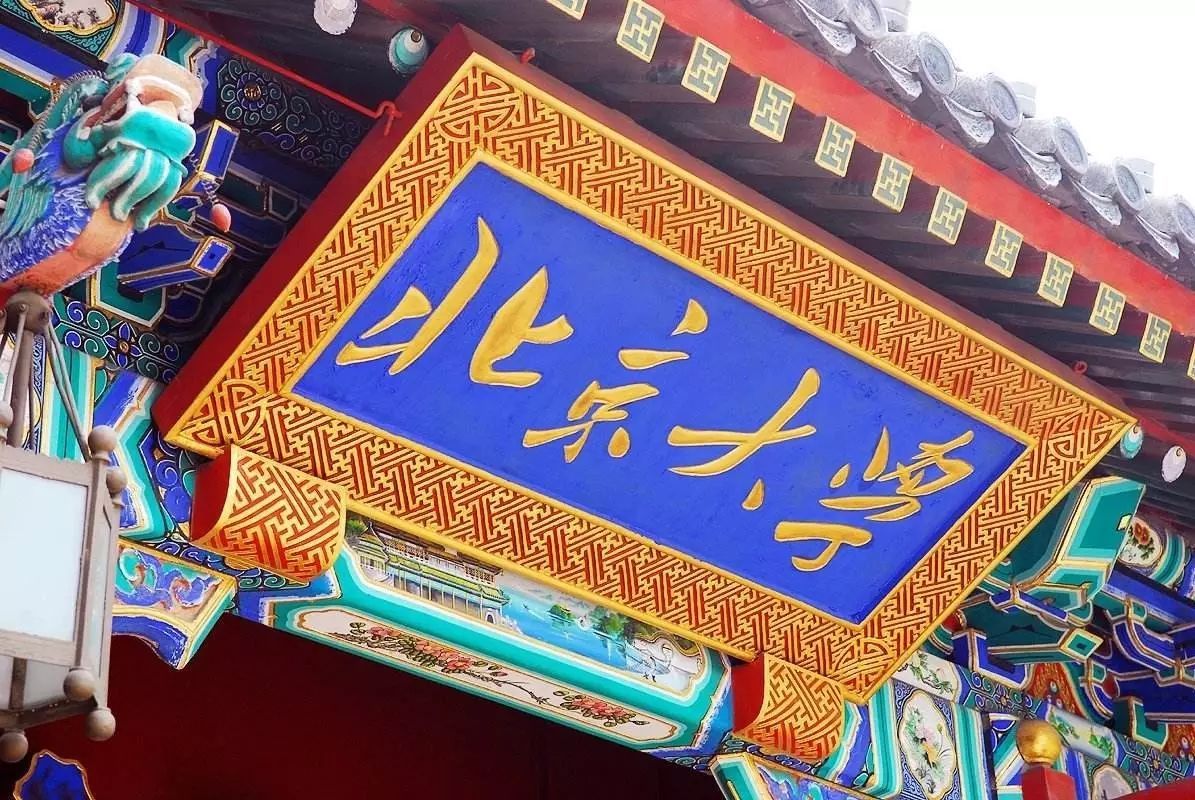 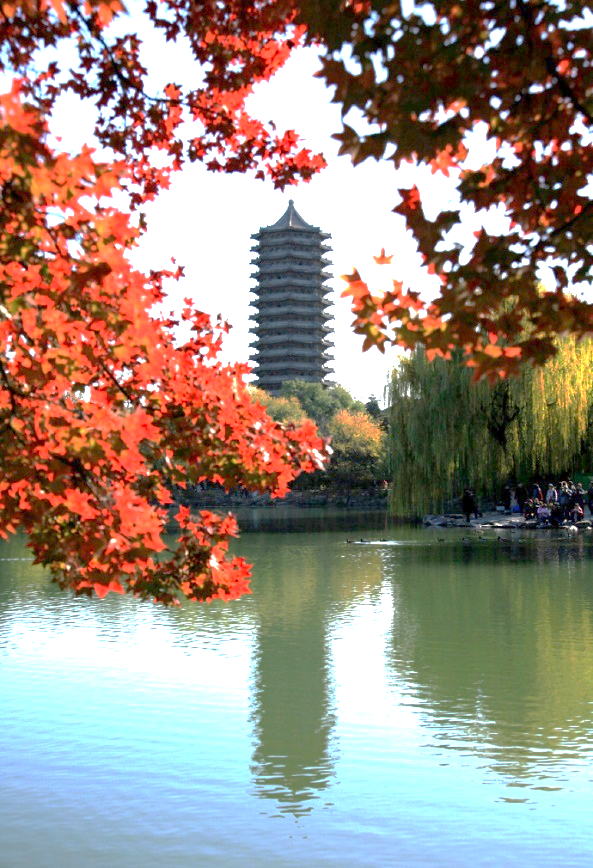 ◆ 36，000+ 名学员亲眼鉴证；◆ 1，300，000，000+  累积实现教育收入；◆ 300，000,000,000,000+   学员企业累积管理市值；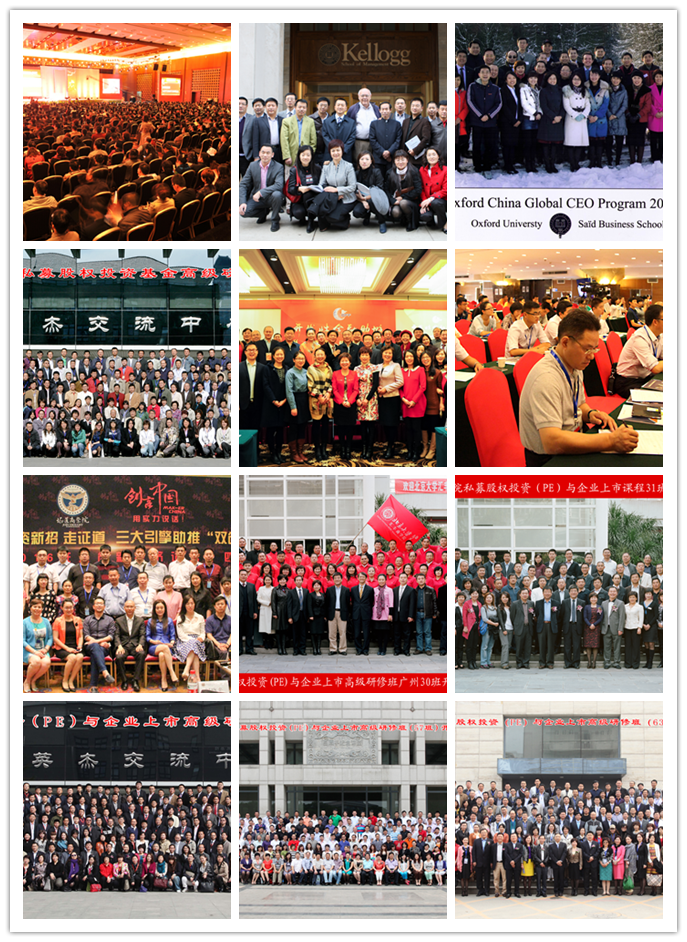 [国内投资界一线人物导师]资本后EMBA与数字化经济转型董事长课堂，由国内投资界知名人物龚方雄、马蔚华、靳海涛担任项目导师。同时，汇集国内一线金融、产业专家组成最强师资团队，打造国内最高产融平台。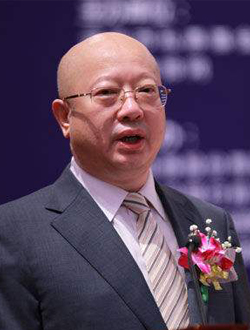 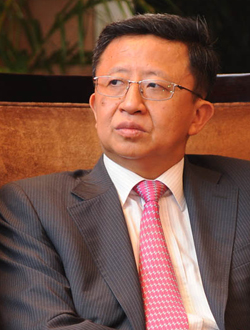 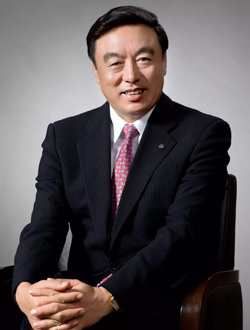 由玖弘基金创始人安阳、深圳市创新投资集团执行总经理刘纲、原红杉资本中国基金合伙人王岑担任投资实战导师，知行合一。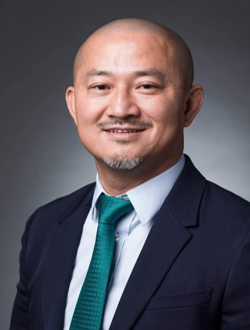 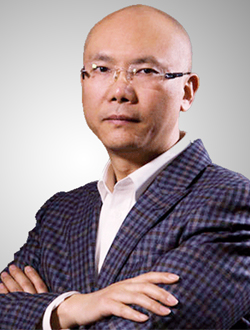 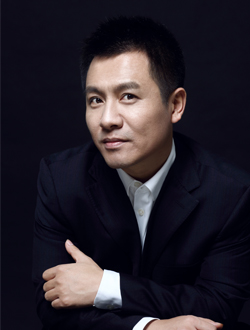 国内首创：[红杉•深创投•案例复盘]复原顶级投资机构的运营实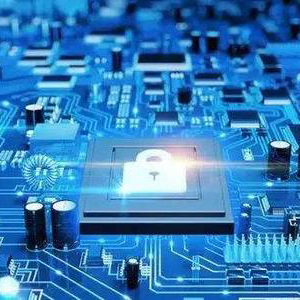 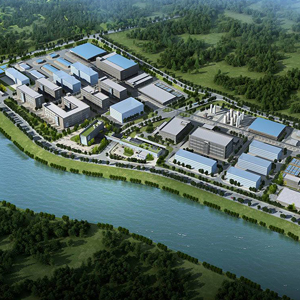 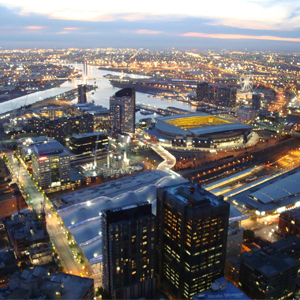 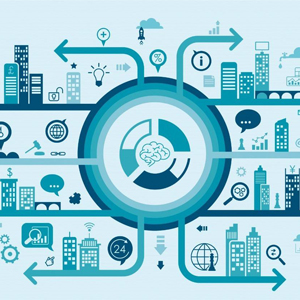 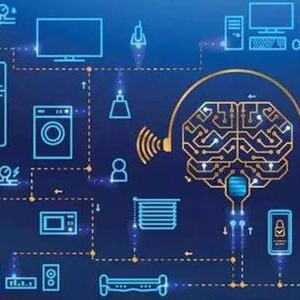 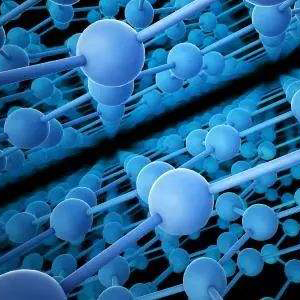 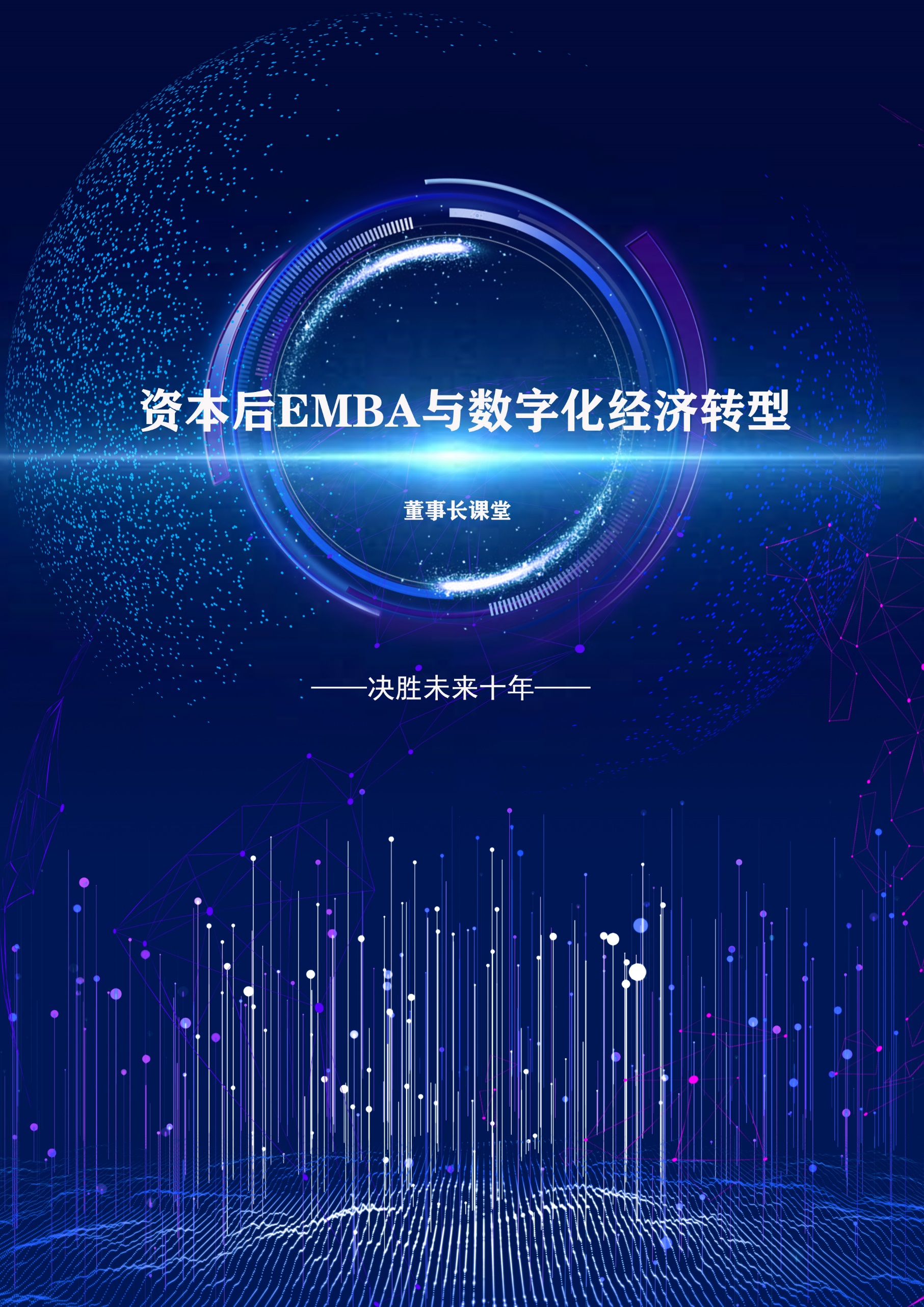 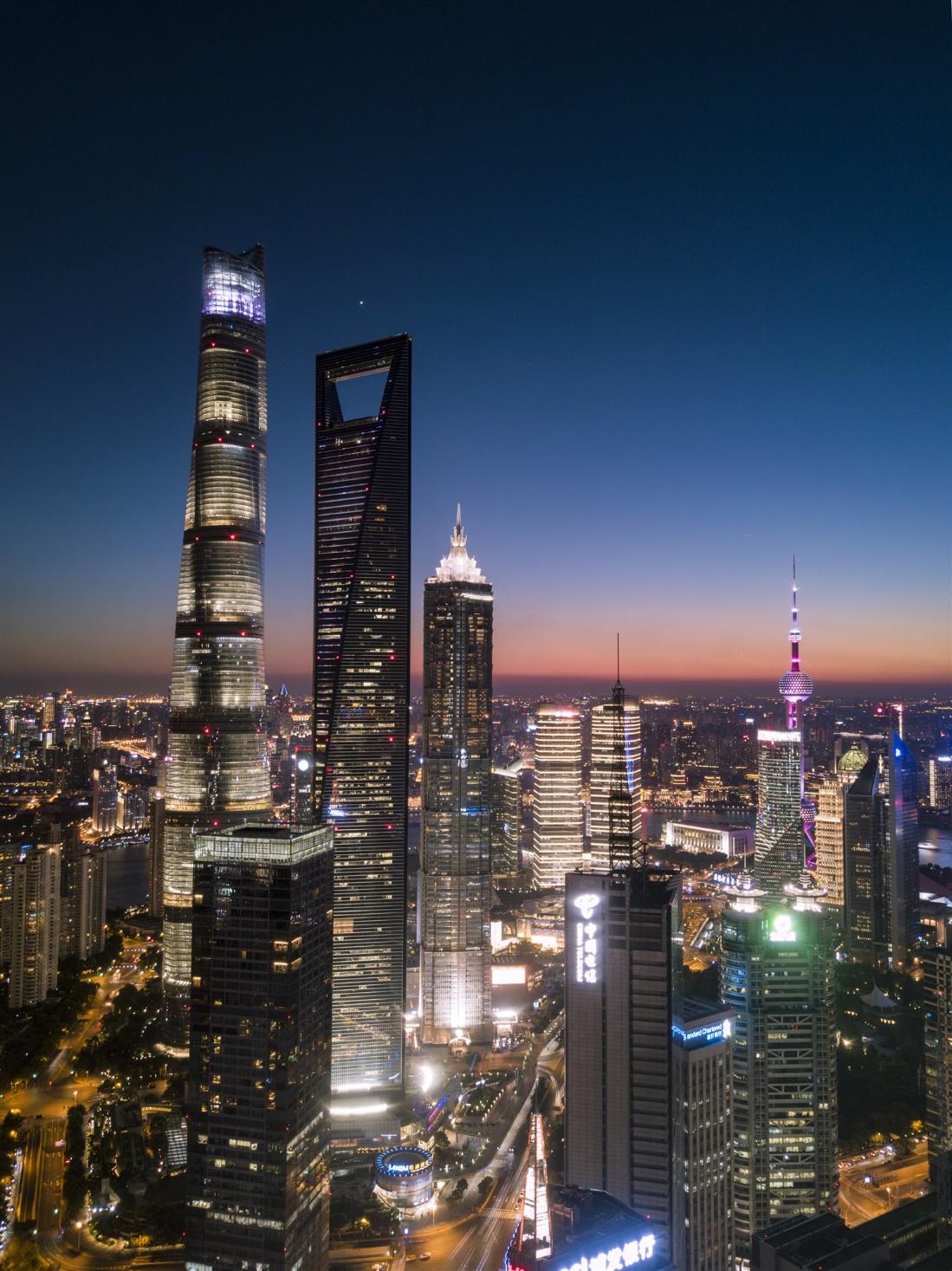 ◆顶级资本案例复盘，国内一线资本大伽作资本教练与实战导师，大伽私董会助方案规划落地。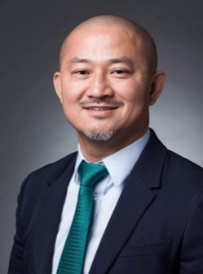 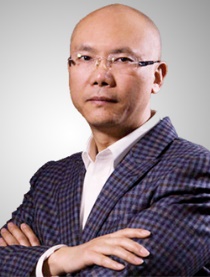 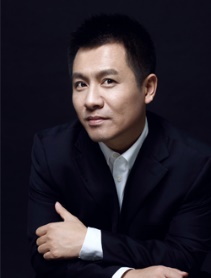 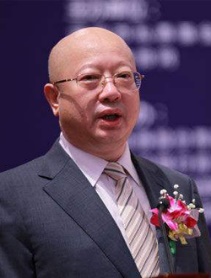 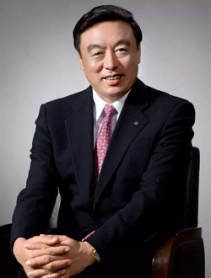 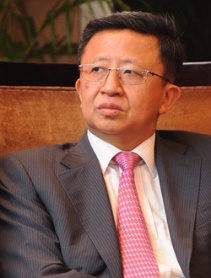 ◆汇集央视创业英雄汇八大投资人，学员项目优先入围央视创业英雄汇，并享受优秀项目第一手跟投机会，直接打通产、资通道。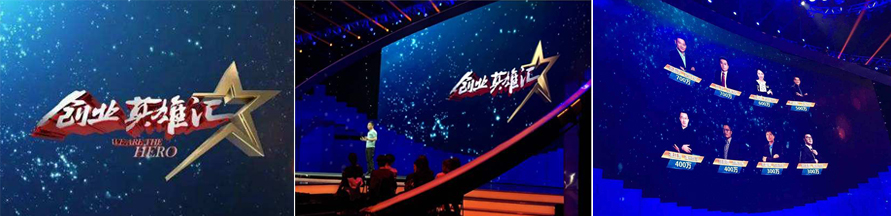 ◆国内最强院士团队，覆盖智能制造、人工智能、光电芯片、生物工程、信息技术、新材料、新能源、等前沿领域，未来之路清晰可见。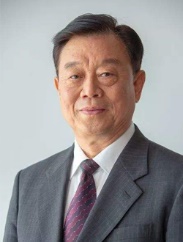 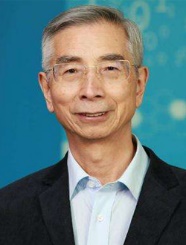 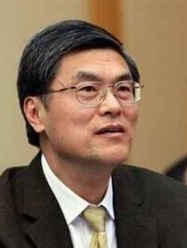 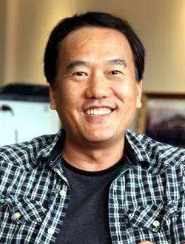 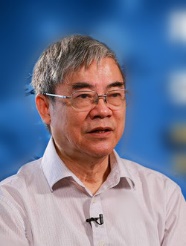 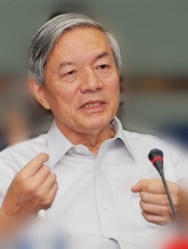 ◆学员可申请加入部委专家智库“石榴汇”，与各部委专家闭门研讨，与国家同脉搏，与时代共命运，优化企业战略资源配置，打造最优发展条件。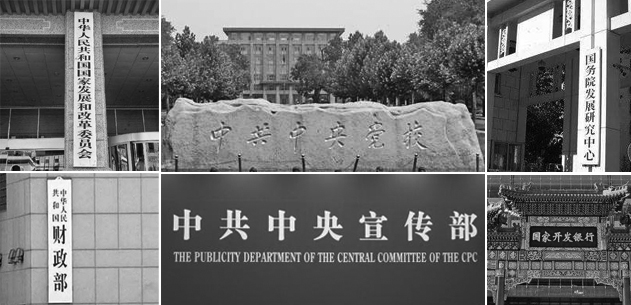 【课程核心】经济环境与趋势分析资本逻辑与资本路径产业前沿与热点走向数字化转型思维数字化经济的转换、融合、重构产、研、资结合的实操演练【课程内容】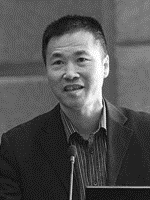 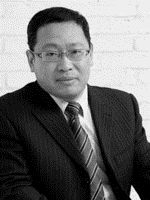 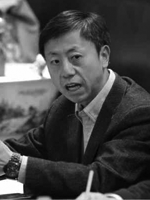 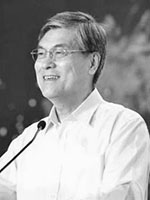 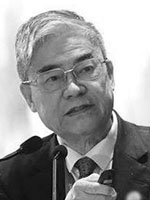 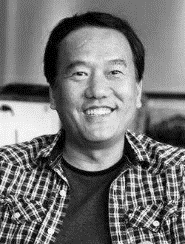 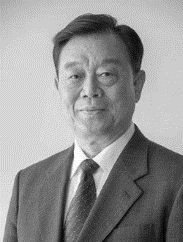 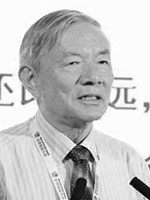 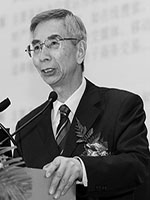 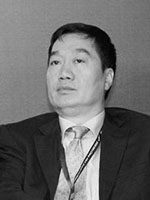 证道篇 Zheng Dao`s chapter 证道商学院 由中国商界领军人物、首创集团原董事长刘晓光先生联合马蔚华、龚方雄、冯仑、任志强、刘纲等30多位中国著名企业家、投资家、银行家等专家、学者共同组成强大的创始理事团队并发起创办的企业家资源聚合与事业发展平台，也是中国第一所由著名企业家、投资家、教育家自发创办的以跨界整合平台为特色的商学院。证道商学院实行“理事会领导下的院长负责制”这一现代学院治理模式，建立了配套的学院组织结构。证道商学院是一个聚合国内外各大知名院校优质资源的学习中心和社交入口，旨在把握转型时代的大好机遇，为有着远大志向的优秀企业家提供高端化、系统化、国际化且具有创新性、前瞻性、实操性和实战价值的个人成长和事业发展集成解决方案。证道商学院让每一位学员都能够“取势、明道、优术” ，实现“整合、跨界、聚变”。【部分理事导师寄语】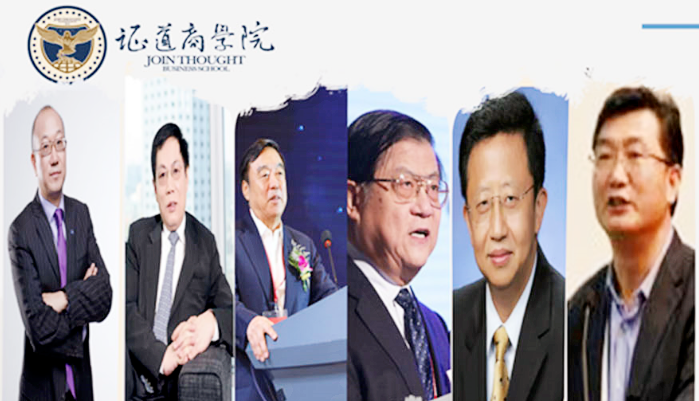 突破制度障碍，走出一条新路。                （任志强） 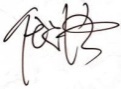 道正晓光，勉成国器。                       （冯  仑）  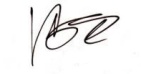 道正向明，使命为先。                     （龚方雄）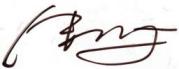 明势、取道、优术，做中国企业家的“西点军校”。（马蔚华）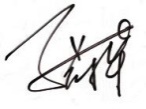 传承文化，创造未来，明道取势，优术用器。      （熊  焰）	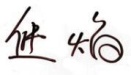 证道商学院，证大道，求达术，聚众人，成国梦。          （霍学文） 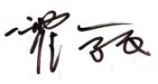 入学篇 Admissions policy招生对象各类企业董事长、独立董事等高层决策者。银行、投行、基金等金融机构决策层高管。产业投资相关政府主管部门负责人。学制安排学习学制：学制一年，每两月上课一次，每次集中授课2-3天。 正式学员可终身复训。报名程序 提交申请材料 → 预审 → 面试 →发放录取通知书 → 缴纳学费 →报到入学。申请材料□	学籍登记卡				□	个人蓝底免冠照片两张		 □	企业简介一份□	个人身份证复印件		□	个人名片两张			 	 □	推荐函课程费用  费用：17.9万元/人（包含：教材、讲义、、交流活动、证书、等费用）；学习期间的食宿费、交通费及国内外考察费自理。全国咨询热线：400-086-859报名表一，学员个人信息                      二，企业信息学员资料清单：□	学籍登记卡			□	个人蓝底免冠照片两张		 □	企业简介一份□	个人身份证复印件		□	个人名片两张			 	 □	推荐函学籍管理声明：学员正式现场签到视为正式入学，并接受课程主办方的教学组织管理。如遇撤消报名或延期入学，必须于开课时间30天之前以书面形式，提出申请，方可获得全额退款。鉴于课程的要求以及课程准备工作的需要，凡在开课前14－30 天之内才要求撤消报名或延期入学者，需交纳课程费用的二分之一；凡在开课前14天内才要求撤消报名或延期入学者，需交纳全额课程费用。宏观经济与金融供给侧改革宏观经济与金融供给侧改革宏观经济与金融供给侧改革宏观经济分析与政策导向金融业全球治理与中国金融开放货币政策调控解读科创板与注册制改革宏观经济分析与政策导向金融业全球治理与中国金融开放货币政策调控解读科创板与注册制改革国家金融供给侧改革高质量经济转型与产业调控中国多层次资本市场的内在逻辑和发展趋势产业前沿与热点走向产业前沿与热点走向产业前沿与热点走向金融与新兴产业融合金融科技发展规划与应用智能制造与工业4.0生命工程与未来经济高端新材高端装备金融与新兴产业融合金融科技发展规划与应用智能制造与工业4.0生命工程与未来经济高端新材高端装备5G时代与产业变革人工智能与产业应用大数据与商业模式创新环境产业与投资策略新能源科技数字经济转型的思维、转换、融合、重构数字经济转型的思维、转换、融合、重构数字经济转型的思维、转换、融合、重构企业数字化转型与战略优势打造企业数字化转型的误区数字化转型与传统企业链条重建数字经济的五大创新路径产品创新工艺创新市场创新资源配置创新组织创新数字经济时代的企业战略重构企业数字化转型与战略优势打造企业数字化转型的误区数字化转型与传统企业链条重建数字经济的五大创新路径产品创新工艺创新市场创新资源配置创新组织创新数字经济时代的企业战略重构企业数字化转型的顶层思维如何构建数字经济组织新生态数字经济时代的领导力转型数字经济的技术基础与技术结构数字经济的组织结构数字经济的产业组织数字经济的产、研、资融合数字经济时代非技术思维的转型路径企业资本战略与资本运作实务企业资本战略与资本运作实务企业资本战略与资本运作实务战略规划与股权顶层设计企业不同阶段的融资规划与融资策略企业价值形成与评估逻辑资本结构设计与融资管理公司财务管理与投融资决策资产证券化供应链金融实践与企业融资企业上市规划与流程设计战略规划与股权顶层设计企业不同阶段的融资规划与融资策略企业价值形成与评估逻辑资本结构设计与融资管理公司财务管理与投融资决策资产证券化供应链金融实践与企业融资企业上市规划与流程设计并购投资逻辑与交易结构设计并购实践与案例分析战略投资与投后管理企业资本运营实务与案例复盘企业市值管理与价值成长跨境主体的投融资策略产业扶持政策与扶持资金申报VC、PE的参与规划资本逻辑与明哲之道资本逻辑与明哲之道资本逻辑与明哲之道人性解码与商业的核心逻辑金融心理学与投资行为学金融危机与应对策略财富安全与传承顶级资本家投资之道资产保全与风险防范不良资产处置策略海外资产配置顶级资本家投资之道资产保全与风险防范不良资产处置策略海外资产配置顶级资本案例复盘与实操顶级资本案例复盘与实操顶级资本案例复盘与实操▸ 滴滴通过一轮又一轮的融资，快速建立行业壁垒，形成行业寡头地位； ▸ 乐视通过优秀的资本运作，建造了一个又一个疯狂的梦想； ▸ 蔡崇信作为阿里巴巴的资本军师，帮助阿里完成了企业快速发展所需的资金和资源支持； ▸雷军一边作为投资人布局新兴行业，一边通过资本的力量推动小米的不断壮大… 红杉•深创投•案例复盘模块是国内首创的顶级投资机构进行项目投资的实战复盘模块！企业能否插上资本的翅膀，已然是是否具备强健竞争力的前提。而投资人如何投项目，从他们的视角了解他们的投资逻辑，真正的认识资本，认知资本逻辑。才能帮有方向的做好企业资本运营。由原红杉资本中国基金合伙人王岑先生、深创投集团执行总经理刘纲先生领衔担任总教练，带领他们的核心团队， 对他们有代表性的经典投资项目案例迚行深度解析，真实展现，从实操的角度，为您深度揭秘资本机构投资企业的逻辑，并深度了解资本投资参与企业的过程，帮助我们更好的认知资本、了解资本、获得资本！ ▸ 滴滴通过一轮又一轮的融资，快速建立行业壁垒，形成行业寡头地位； ▸ 乐视通过优秀的资本运作，建造了一个又一个疯狂的梦想； ▸ 蔡崇信作为阿里巴巴的资本军师，帮助阿里完成了企业快速发展所需的资金和资源支持； ▸雷军一边作为投资人布局新兴行业，一边通过资本的力量推动小米的不断壮大… 红杉•深创投•案例复盘模块是国内首创的顶级投资机构进行项目投资的实战复盘模块！企业能否插上资本的翅膀，已然是是否具备强健竞争力的前提。而投资人如何投项目，从他们的视角了解他们的投资逻辑，真正的认识资本，认知资本逻辑。才能帮有方向的做好企业资本运营。由原红杉资本中国基金合伙人王岑先生、深创投集团执行总经理刘纲先生领衔担任总教练，带领他们的核心团队， 对他们有代表性的经典投资项目案例迚行深度解析，真实展现，从实操的角度，为您深度揭秘资本机构投资企业的逻辑，并深度了解资本投资参与企业的过程，帮助我们更好的认知资本、了解资本、获得资本！ ▸ 滴滴通过一轮又一轮的融资，快速建立行业壁垒，形成行业寡头地位； ▸ 乐视通过优秀的资本运作，建造了一个又一个疯狂的梦想； ▸ 蔡崇信作为阿里巴巴的资本军师，帮助阿里完成了企业快速发展所需的资金和资源支持； ▸雷军一边作为投资人布局新兴行业，一边通过资本的力量推动小米的不断壮大… 红杉•深创投•案例复盘模块是国内首创的顶级投资机构进行项目投资的实战复盘模块！企业能否插上资本的翅膀，已然是是否具备强健竞争力的前提。而投资人如何投项目，从他们的视角了解他们的投资逻辑，真正的认识资本，认知资本逻辑。才能帮有方向的做好企业资本运营。由原红杉资本中国基金合伙人王岑先生、深创投集团执行总经理刘纲先生领衔担任总教练，带领他们的核心团队， 对他们有代表性的经典投资项目案例迚行深度解析，真实展现，从实操的角度，为您深度揭秘资本机构投资企业的逻辑，并深度了解资本投资参与企业的过程，帮助我们更好的认知资本、了解资本、获得资本！ 同窗篇 Classmate chapters【网聚同窗，得以纵横四海】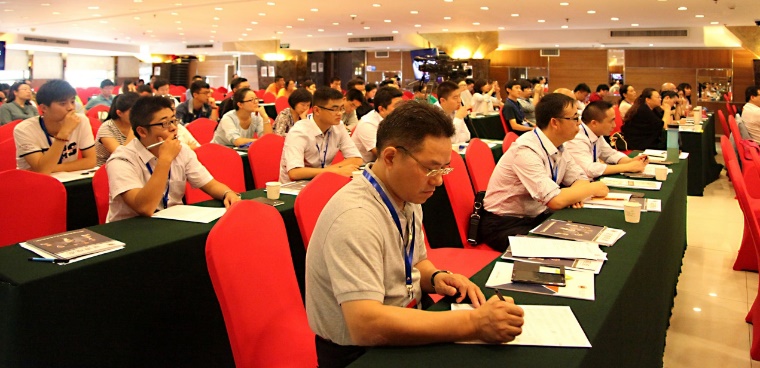 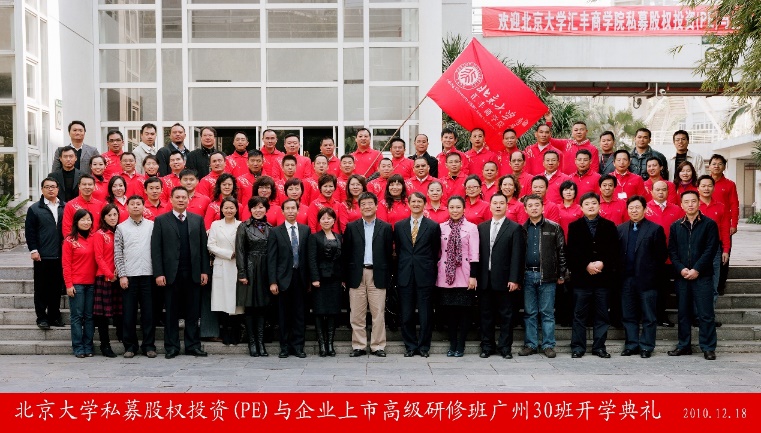 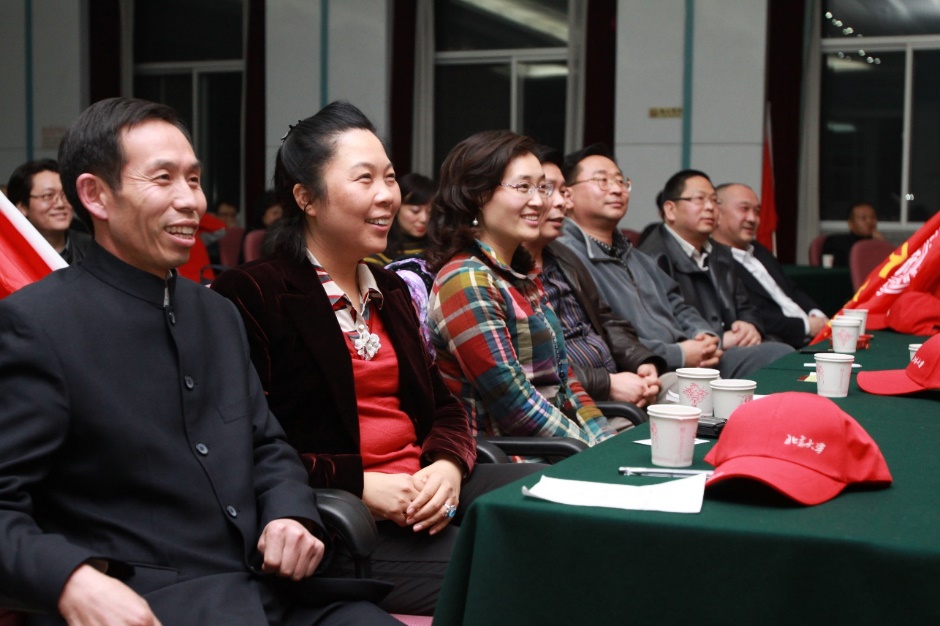 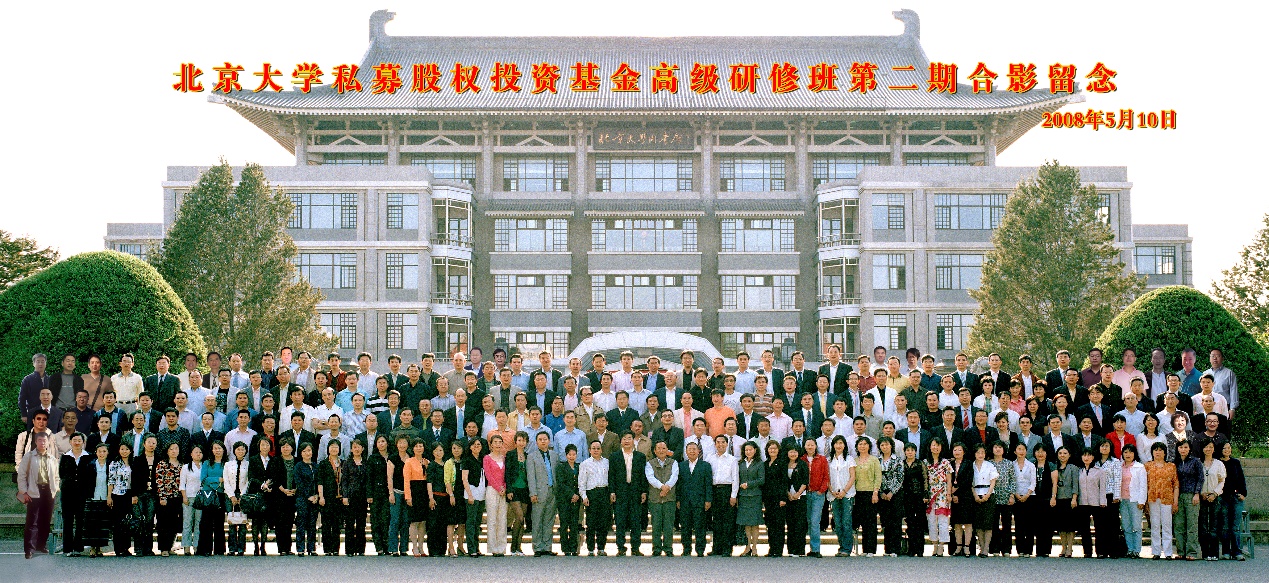 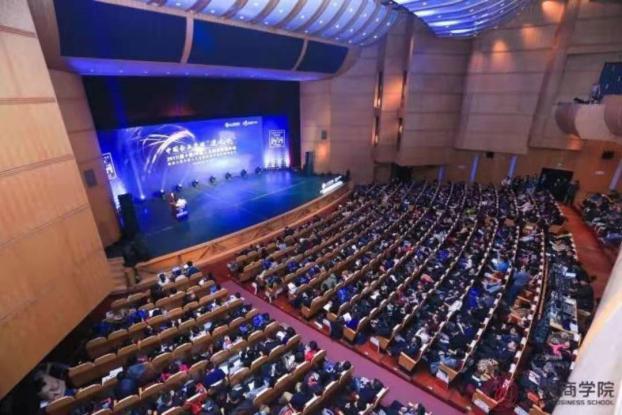 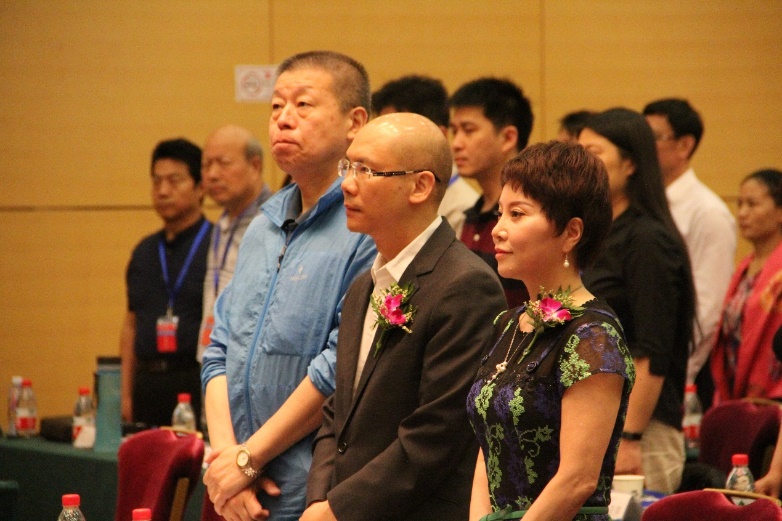 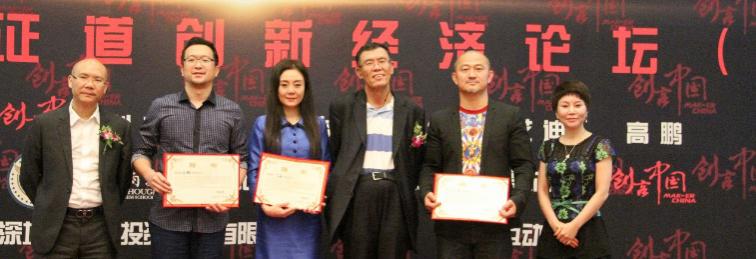 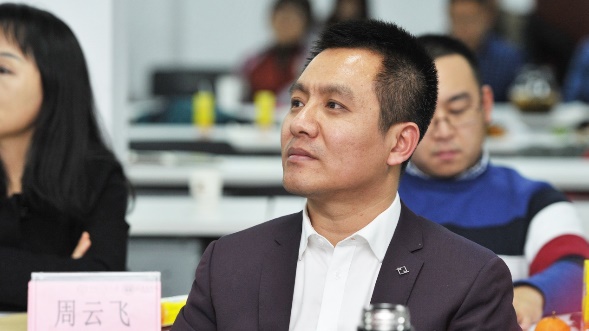 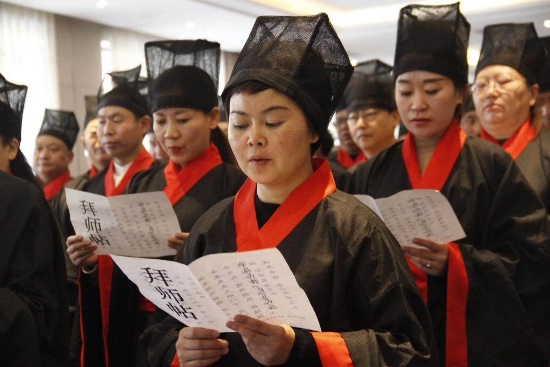 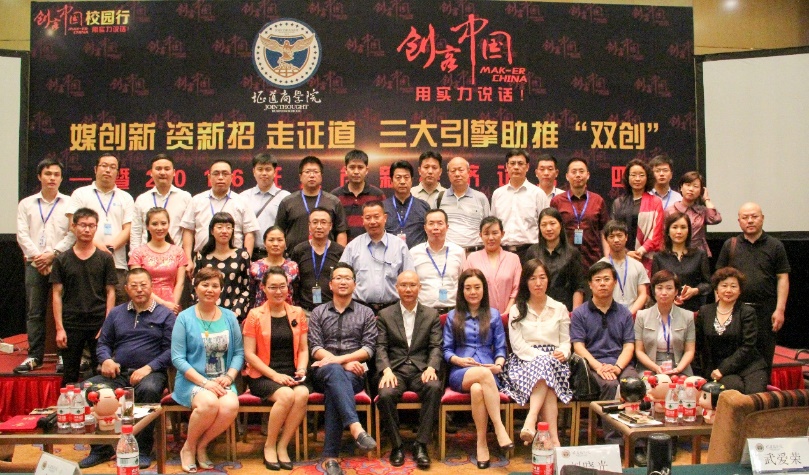 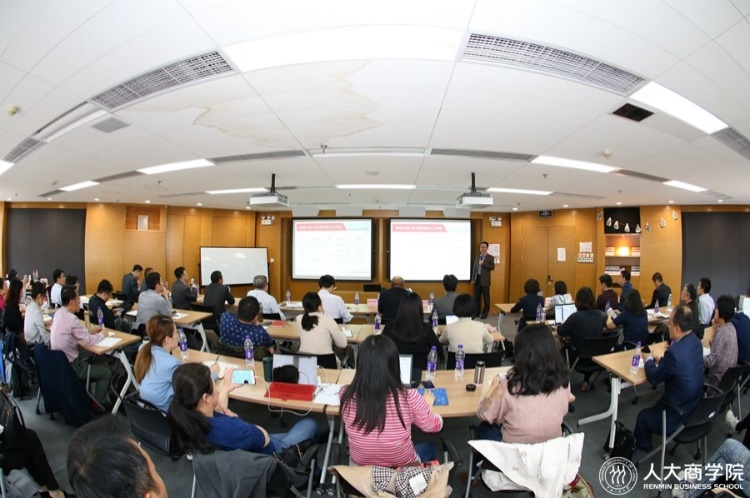 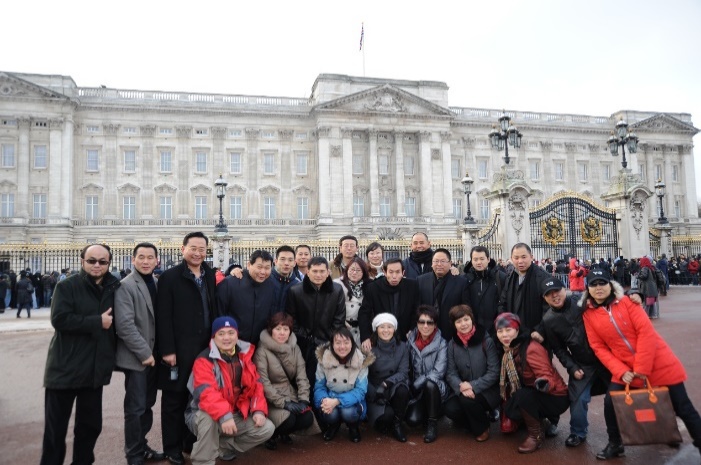 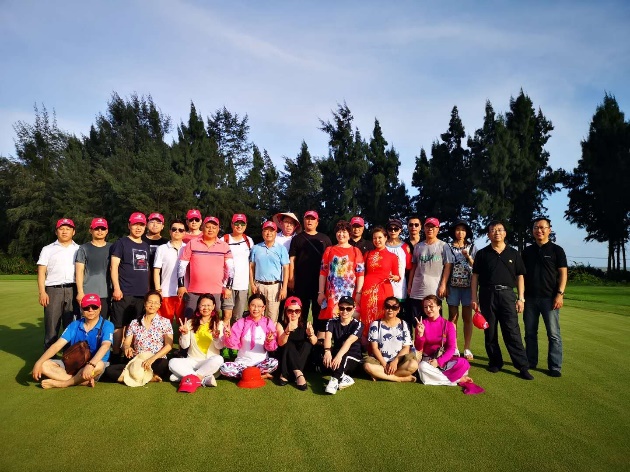 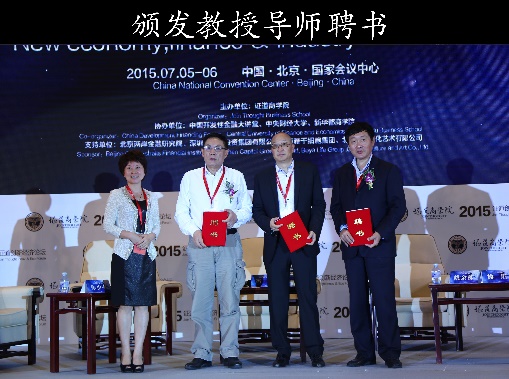 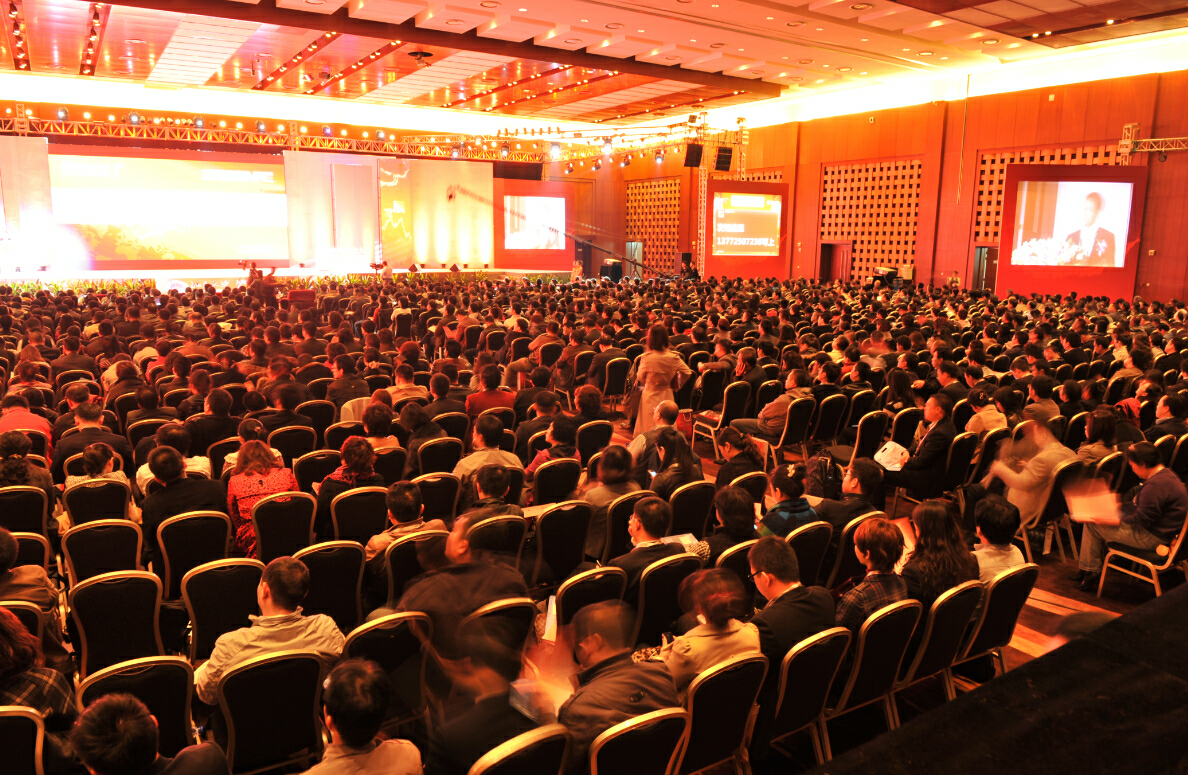 名师篇Chapter of Famous Teachers 【DE项目导师寄语】
“做金融就是要从不停止的拷问自己，学习是所参照必须的！”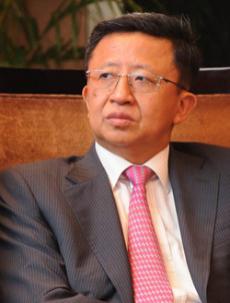 “汇集中国财经大咖、首席经济学、一流商学院教授以及世界500强企业家。前瞻中国经济、商业走向，把脉当前中国经济、商业运行态势。聆听世界顶级智库的声音。”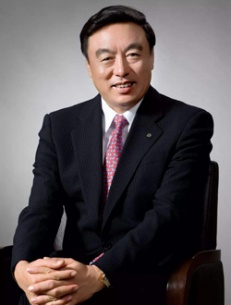 “未来的5G产业链经济，以人为核心的消费互联网将转向以物为核心的产业互联网，并将 迸发出不可想象的能量。”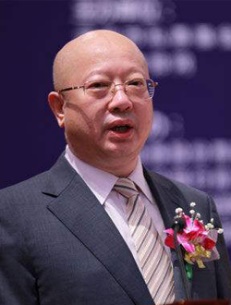 “以证道为起点，为项目插上资本的翅膀，翱翔九天，鹏程万里！”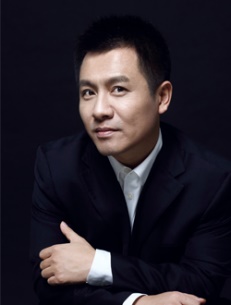 “好的创业者难得一见，好的投资人需要修炼，从炼狱起步一路同行。”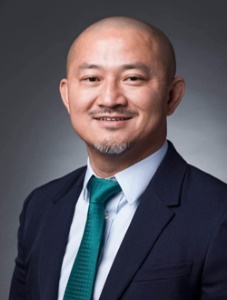 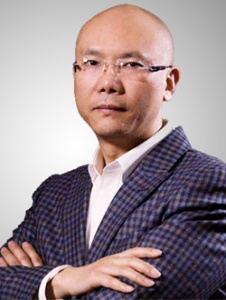 “投资与创业都是违反人性的事，须坚忍而执着，正如证道商学院PE十八年。”名师篇Chapter of Famous Teachers【DE项目部分拟请师资】 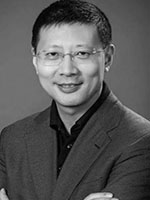 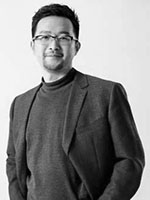 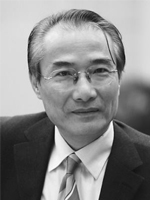 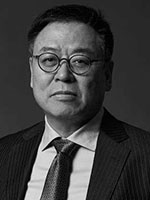 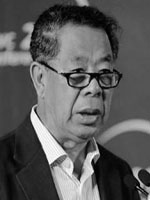 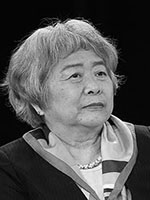 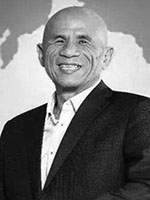 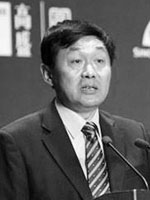 同窗篇 Classmate chapters【网聚同窗，得以纵横四海】名师篇Chapter of Famous Teachers 【DE项目导师寄语】
“做金融就是要从不停止的拷问自己，学习是所参照必须的！”“汇集中国财经大咖、首席经济学、一流商学院教授以及世界500强企业家。前瞻中国经济、商业走向，把脉当前中国经济、商业运行态势。聆听世界顶级智库的声音。”“未来的5G产业链经济，以人为核心的消费互联网将转向以物为核心的产业互联网，并将 迸发出不可想象的能量。”“以证道为起点，为项目插上资本的翅膀，翱翔九天，鹏程万里！”“好的创业者难得一见，好的投资人需要修炼，从炼狱起步一路同行。”“投资与创业都是违反人性的事，须坚忍而执着，正如证道商学院PE十八年。”名师篇Chapter of Famous Teachers【DE项目部分拟请师资】 同窗篇 Classmate chapters【网聚同窗，得以纵横四海】名师篇Chapter of Famous Teachers 【DE项目导师寄语】
“做金融就是要从不停止的拷问自己，学习是所参照必须的！”“汇集中国财经大咖、首席经济学、一流商学院教授以及世界500强企业家。前瞻中国经济、商业走向，把脉当前中国经济、商业运行态势。聆听世界顶级智库的声音。”“未来的5G产业链经济，以人为核心的消费互联网将转向以物为核心的产业互联网，并将 迸发出不可想象的能量。”“以证道为起点，为项目插上资本的翅膀，翱翔九天，鹏程万里！”“好的创业者难得一见，好的投资人需要修炼，从炼狱起步一路同行。”“投资与创业都是违反人性的事，须坚忍而执着，正如证道商学院PE十八年。”名师篇Chapter of Famous Teachers【DE项目部分拟请师资】 姓名性别民族出生年月籍贯毕业院校学历身份证号公司名称通讯地址所在部门职务 手机号码办公电话邮箱网址个人教育经历个人工作经历紧急联系人紧急联系人紧急联系人紧急联系人紧急联系人紧急联系人紧急联系人姓名联系电话所属行业企业创立时间企业性质□国有/国家控股公司    □外资企业   □合资企业□民营/私营企业        □非营利机构□其它（请注明）                                      □国有/国家控股公司    □外资企业   □合资企业□民营/私营企业        □非营利机构□其它（请注明）                                      □国有/国家控股公司    □外资企业   □合资企业□民营/私营企业        □非营利机构□其它（请注明）                                      是否上市□没有上市   □主板   □新三板   □其它（请注明）               □没有上市   □主板   □新三板   □其它（请注明）               □没有上市   □主板   □新三板   □其它（请注明）               年营收员工人数经营范围企业战略方向期待课程收获期望获得哪些延伸服务学员本人签名：学员本人签名：学员本人签名：学员本人签名：